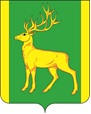 РОССИЙСКАЯ  ФЕДЕРАЦИЯИРКУТСКАЯ  ОБЛАСТЬАДМИНИСТРАЦИЯ МУНИЦИПАЛЬНОГО ОБРАЗОВАНИЯКУЙТУНСКИЙ  РАЙОНПОСТАНОВЛЕНИЕ «26» сентября 2022 г.                                     р.п. Куйтун                                       № 1121-п   О признании утратившим силу постановления администрации муниципального образования Куйтунский район от 19.09.2022г. № 1095-п «Об определении даты, времени и границ мест проведения культурно-массовых мероприятий, посвященных 85-летию образования Иркутской области»       В связи с отменой проведения массовых мероприятий, посвященных 85-летию образования Иркутской области, во исполнение под «г» пункта 1 постановления Правительства Иркутской области от 14 октября 2011 года № 313-пп « Об установлении требований и ограничений в сфере розничной продажи алкогольной продукции на территории Иркутской области», руководствуясь ст. ст. 37, 46 Устава муниципального образования Куйтунский район, администрация муниципального образования Куйтунский район.П О С Т А Н О В Л Я Е Т:1.   Признать утратившим силу постановление администрации муниципального образования Куйтунский район от 19.09.2022г. № 1095-п «Об определении даты, времени и границ мест проведения культурно-массовых мероприятий, посвященных 85-летию образования Иркутской области»   2. Начальнику организационного отдела управления по правовым вопросам, работе с архивом и кадрами администрации муниципального образования Куйтунский район Чуйкиной И.В.:   -опубликовать данное постановление в газете  «Вестник Куйтунского района»;   -разместить настоящее постановление в сетевом издании «Официальный сайт муниципального образования Куйтунский район» в информационно-телекоммуникационной сети «Интернет»   куйтунскийрайон.рф;  -внести информационную справку в  постановления от 19.09.2022г. № 1095-п на сайте о внесении изменений.3. Контроль за исполнением настоящего распоряжения оставляю за собой.Исполняющий обязанности мэрамуниципального образования Куйтунский район 		                                                                        А.А. Непомнящий 